                WORTHING LIONS   		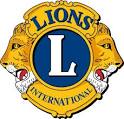 Classic Car ShowPART OF THE WORTHING LIONS SUMMER FESTIVAL28th July 2018EVENT INFORMATION:Date - Saturday 28th July 2018 for Classic British, European & Asian cars. Organisers - Worthing Lions Charitable Trust Ltd.Location - Steyne Gardens, Worthing, BN11 3DZ. It is a grassed area close to the                                                   seafront promenade.Arrive if possible between about 9.00 - 10am and depart by 5pm.Attendance - Thousands of visitors attend the Lions Summer Festival each year         which is predominantly held on the seafront promenade. It has many attractions including, markets, funfair, bus rally, scooter & motorbike show, firework display etc.Donation - Worthing Lions Charitable Trust Ltd is a registered charity. We have not yet chosen the main beneficiary for the 2018 event.Number of cars - It is anticipated that there will be approximately 130 classic cars displayed on the site. There is no charge for displaying a private domestic vehicle.Contact:Lion Steve CoeTel 01903 242388Mobile 07842 138986Email - itisstephen@hotmail.comWebsite - for all information about Worthing Lions Club and the 2018 Worthing Lions Festival - worthinglions.co.ukPlease note that owners of American Classic Cars and Hot Rods should contact Andy Holland.. Email proconsul@sky.comADDITIONAL INFORMATIONFestival Attractions - Worthing Lions Summer Festival has been a successful event for several years and is extremely popular with the public. The major weekend activities include a free firework display on Saturday night from the end of the Pier, commercial and charity markets, large funfair, display of buses plus classic British, European and American classic cars. If you want to know more about the other activities arranged for the Worthing Lions Festival please take a look at our website - worthinglions.co.ukIndividual Permits - When details of your individual car has been received and approved I will send you an official permit which must be placed on your dashboard when approaching Steyne Gardens. The Lions marshals will then escort your vehicle to a pitch area without unnecessary delay on the highway.Arrival & Departure - It is requested that cars arrive on the site at approximately 9.00 - 10am and leave by 5pm. Marshals will be on hand to assist access to and egress from the site.GETTING THERELocation of Steyne Gardens - The postcode for Steyne Gardens is BN11 3DZ. If you are not familiar with the location the arrow identifies it on the plan shown below. Unfortunately vehicles can only enter the site from Brighton Road in a one way direction travelling from east to west.Arriving from the east along Brighton Road - just turn into the site when you see the sign and the Worthing Lions marshals.Arriving from the north along the A24/North Street/High Street - please do a u turn when in Brighton Road.Arriving from the west along Marine Parade - the best route is to go along the seafront,  pass Steyne Gardens and turn left into Warwick Road then left again into Brighton Road.Fourth Year of Classic Car Show - This is only the fourth year that Worthing Lions Club will have organised a display of classic British, European & Asian cars in Steyne Gardens on the Saturday of the main festival weekend and, as last year, we hope that it will be a great success. This year we will have a refreshment stall and other motor related stalls. Public toilets on the promenade which are very close to the site have recently been refurbished.Additional Applications - If you know of anyone else who has a classic car and might be willing to display it, please ask them to contact me.Steve CoeWorthing Lions Charitable Trust Ltd.Steyne Gardens is identified on the plan by the orange arrow.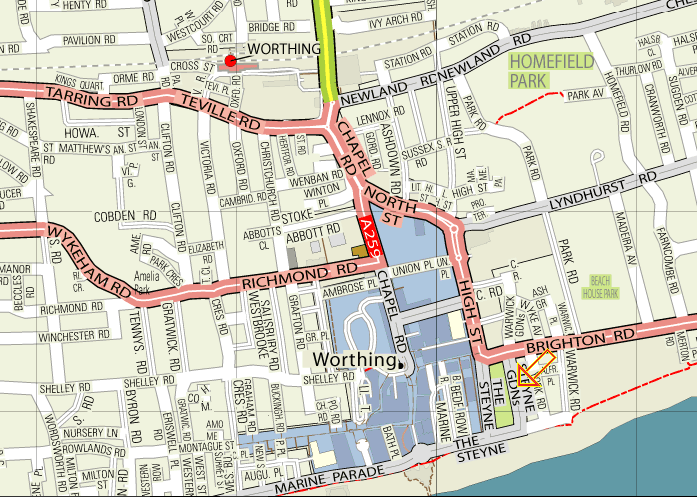 